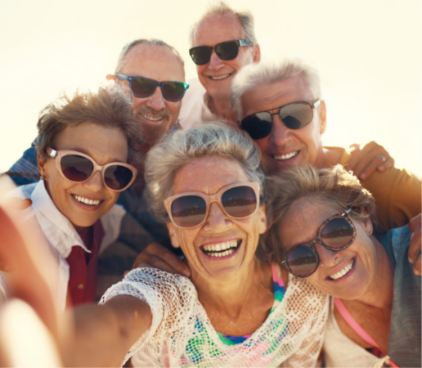 Registration FormPlease complete and return via:Mail: 	 Jenelle Wells	Drop off to:  Ulverstone Community Health Centre	 Ulverstone Community Health Centre	    48 Water Street	 PO Box 266 	    Ulverstone  TASMANIA  7315	 Ulverstone TASMANIA 7315Email: 	 jenelle.wells@ths.tas.gov.au Online:  if you’d like to register online please email Jenelle.Thank you!  We will be in touch before the program start date 	Your information remains confidential to program leaders and coordination staff. This award-winning program started as a partnership between the Clarence City Council and the Tasmanian Health ServiceProgram:    Live Well, Live Long: UlverstoneName: Gender:Address: Telephone: Email: Age (please circle):40 – 5050 – 6050 – 6060 – 70Over 70Are you Aboriginal?   Yes / NoAre you Aboriginal?   Yes / NoAre you Aboriginal?   Yes / NoAre you Torres Strait Islander?      Yes / NoAre you Torres Strait Islander?      Yes / NoAre you Torres Strait Islander?      Yes / NoDo you speak a language other than English at home? 	Yes / NoIf yes, which language do you speak?Do you speak a language other than English at home? 	Yes / NoIf yes, which language do you speak?Do you speak a language other than English at home? 	Yes / NoIf yes, which language do you speak?Do you speak a language other than English at home? 	Yes / NoIf yes, which language do you speak?Do you speak a language other than English at home? 	Yes / NoIf yes, which language do you speak?Do you speak a language other than English at home? 	Yes / NoIf yes, which language do you speak?Are you in good health?         Are you in good health?         Are you in good health?         Are you in good health?         Are you in good health?         Are you in good health?         Do you have any health conditions?Do you have any health conditions?Do you have any health conditions?Do you have any health conditions?Do you have any health conditions?Do you have any health conditions?Is there anything else we need to know?Is there anything else we need to know?Is there anything else we need to know?Is there anything else we need to know?Is there anything else we need to know?Is there anything else we need to know?Where did you hear about the program? Where did you hear about the program? Where did you hear about the program? Where did you hear about the program? Where did you hear about the program? Where did you hear about the program? What are you hoping to get out of this program?What are you hoping to get out of this program?What are you hoping to get out of this program?What are you hoping to get out of this program?What are you hoping to get out of this program?What are you hoping to get out of this program?